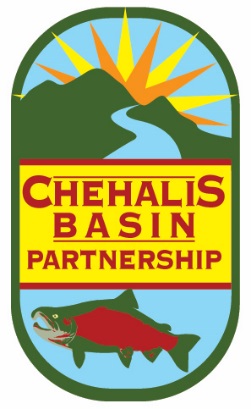 Chehalis Basin Partnership -- AgendaDATE:		Friday, February 24, 2017TIME:		9:30 am to 12:00 pmLOCATION: 	Chehalis Tribe “Lucky Eagle” Casino – *New* Chehalis Meeting Rooms (through “game room”, next to Craft House restaurant)
 --  Rochester, Washington. 
Chair Harris Adjourns Meeting						12:00 pmUseful Websites
DIRECTIONSFrom I-5 - Take Exit 88.  Go West on Route 12 toward Rochester.  Drive through Rochester and continue 8 miles west until you see the signs for the Chehalis Tribal Center/Lucky Eagle Casino (Anderson Road).   Turn left onto Anderson Road and go straight until you reach the stop sign at the intersection of 188th Ave. SW.  Turn left on 188th Ave SW to the Chehalis Lucky Eagle Casino.  To find the meeting room, turn left, past Security, head through the gaming room, and look for doors on your right with a Chehalis Basin Partnership sign. The room is before the “Craft House” restaurant.From Route 8 - Take Route 12 exit.  Drive through Oakville and continue east 5 miles until you see the signs for the Chehalis Tribal Center/Lucky Eagle Casino (Anderson Road).   Turn right onto Anderson Road and go straight until you reach the stop sign at the intersection of 188th Ave. SW.  Turn left on 188th Ave SW to the Chehalis Lucky Eagle Casino. To find the meeting room, turn left, past Security, head through the gaming room, and look for doors on your right with a Chehalis Basin Partnership sign. The room is before the “Craft House” restaurant.A.  General Partnership BusinessEstimated start timeDiscussion Lead1.  Welcome & Introductions9:30 amChair Terry Harris2.  Review of January Meeting Minutes9:35 am Chair Terry Harris3.  Member Updates9:45 amChair Terry HarrisB.  Presentations & DiscussionsEstimated Start Time Discussion LeadChehalis Strategy – by J Vander Stoep:Governor’s Work GroupOffice of the Chehalis Board Appointment ProcessOpportunities for CBP Involvement Discussion
10:00 amJ. Vander StoepPreparation for meeting with Governor’s Work GroupDraft presentation by Kahle JenningsDiscussion10:30Kahle JenningsBreak11:00Habitat Project Presentation Lower Satsop River Restoration and Erosion Reduction Project: Washington Department of Fish and Wildlife 11:20Doris Small, WDFWwww.chehalisbasinpartnership.org  Chehalis Basin Partnership http://chehalisbasinpartnership.org/watershed-management-plan-documents/ CBP Watershed Management Plan www.chehalisleadentity.org Chehalis Basin Lead Entitywww.chehalisbasinstrategy.com Chehalis Strategyhttp://chehalisbasinstrategy.com/eis-library/ Draft Environmental Impact Statementhttp://www.co.grays-harbor.wa.us/info/pub_svcs/MRC/index.html Grays Harbor County Marine Resource Committeehttp://wcssp.org Coast Salmon Partnership’s websitehttp://wa.water.usgs.gov/projects/chehalis/Chehalis Basin site sponsored by USGShttps://www.ezview.wa.gov/site/alias__1492/34798/meetings.aspx#Oct2016: Chehalis River Basin Flood Authority meeting materials